Техническое описаниеЭКСПЕДИРОВАНИЕ ГРУЗОВ - ЮНИОРЫПеревозки и логистика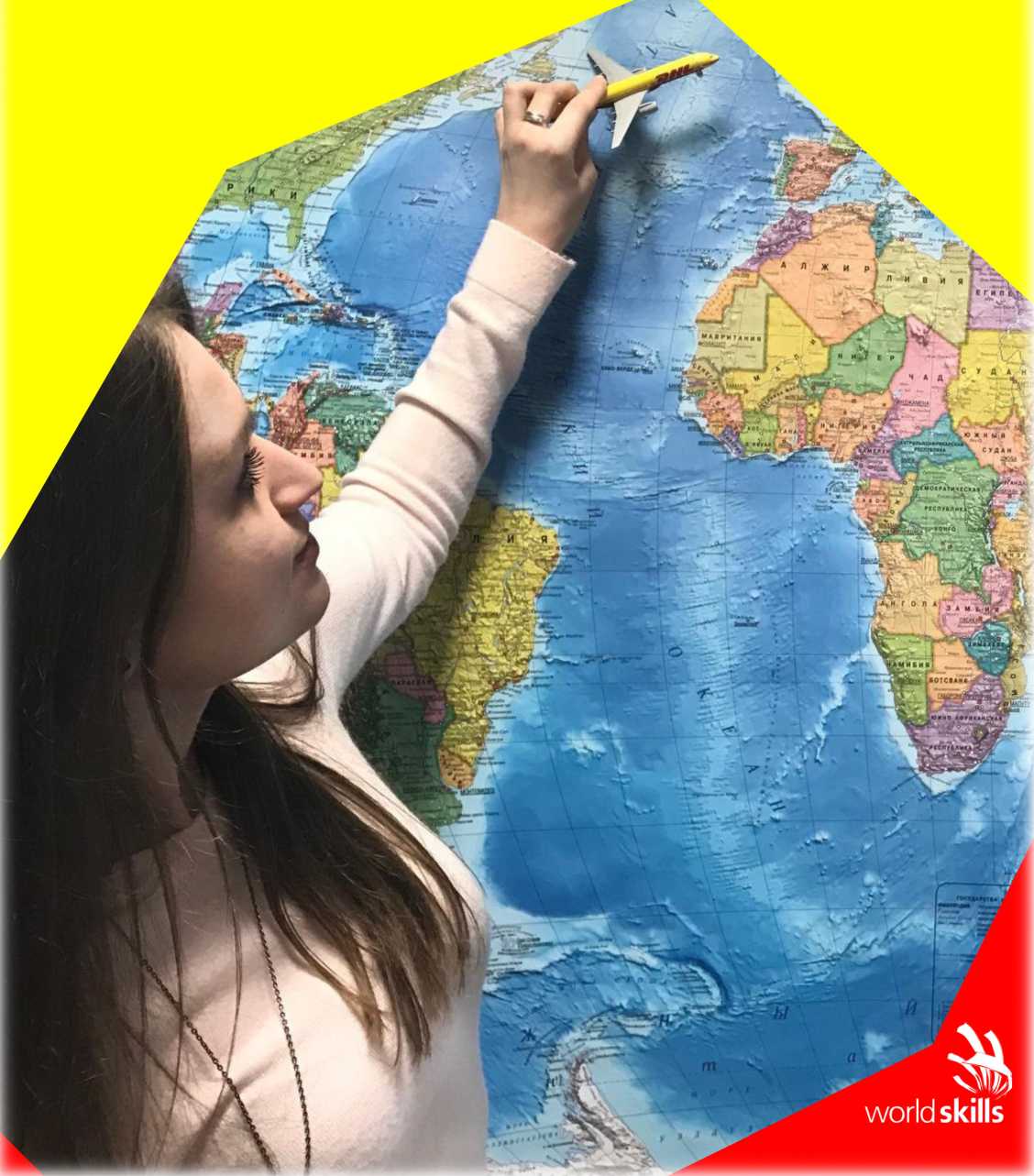 Организация «WorldSkillsRussia» в соответствии с Уставом WorldSkillsRussia, Регламентом и Правилами конкурса, приняла следующие минимальные требования к профессиональной компетенции «Экспедирование грузов - юниоры» для конкурса «WorldSkills».Техническое описание включает в себя следующие разделы:ВВЕДЕНИЕ	3ТРЕБОВАНИЯ К КВАЛИФИКАЦИИ	6КОНКУРСНОЕ ЗАДАНИЕ	9СИСТЕМА ОЦЕНОК	11ВВЕДЕНИЕНАЗВАНИЕ И ОПИСАНИЕ ПРОФЕССИОНАЛЬНОГО КОНКУРСАНазвание профессионального конкурса:Экспедирование грузов - юниорыОписание рабочих должностных функций или рода занятий.Экспедитор управляет перемещением грузов из одного места в другое от имени заказчика. Как правило, это выполняется на коммерческой основе и в жестких рамках правовой и финансовой структуры. К способам транспортировки относится перевозка автомобильным, железнодорожным, воздушным или морским транспортом, а также их сочетание. Экспедитор должен обладать специальными знаниями для обеспечения того, чтобы вся необходимая документация соответствовала требованиям таможни, страхования и законодательства.Эта рабочая функциональная обязанность может быть частью большой или небольшой организации логистики с основной целью перемещения грузов от имени других организаций и физических лиц. Логистика также может находиться в пределах национальной или международной производственно-сбытовой цепочки.Рабочей средой для экспедитора, как правило, является офис, оборудованный системой ITC. Объем должностных функций будет определяться размером организации; в общем случае, чем крупнее организация, тем более специализированными будут должностные функции. Специализированные функции также могут передаваться агентам сторонних организаций или субподрядчикам. Вместе с тем, независимо от объема функциональных обязанностей, их основой является подготовка расценок, обработка заказов, расчет затрат и цены. Деятельность экспедитора связана с обменом сообщениями в письменном виде и по телефону, иногда с использованием двух или более языков, одним из которых обычно является английский язык. Экспедитор также подготавливает уведомления о поставке и рассматривает жалобы. В более мелких и узковедомственных организациях экспедитору, возможно, также будет необходимо координировать перевозку и хранение грузов на складе.Все чаще эта функция выполняется в безбумажной среде.Несмотря на то, что экспедитор несет индивидуальную ответственность за качество своей работы, перевозка грузов представляет собой деятельность, выполняемую 24 часа в сутки, и он взаимно зависит как от других экспедиторов, так и от качества процедур и систем организации. Экспедитор — это часть организации, обращенная к клиентам, и его сделки приводят к заключению договоров, которые должны быть прочными, высокоэффективными и стимулирующими повторные сделки. Качество общения экспедитора с клиентом от первоначального запроса до безопасной доставки имеет жизненно важное значение. Это особенно касается жалоб клиентов, требующих подробных знаний каждого этапа согласованного обслуживания и эффективного решения проблемы в пределах установленных процедур.По целевому назначению экспедитор зависит от каждого этапа рабочего процесса перевозки груза. Поэтому на его работу будут оказывать влияние множество человеческих и не зависящих от человека факторов. На местном и национальном уровнях существуют сезонные факторы, в том числе погодные условия, крупные фестивали и праздники, а также инфраструктурные факторы. При международных перевозках грузов умножается количество факторов, крупнейшим из которых являются таможни. В зависимости от местонахождения организации на рынке для логистики и поставок некоторых грузов может потребоваться исключительная забота или срочность, или рассмотрение в первую очередь. Так что, несмотря на работу экспедитора в пределах жестких процедур, он также должен очень чутко реагировать на большие и небольшие вопросы, возникающие ежедневно или периодически и связанные с его функциональными обязанностями.Экспедирование и поставка грузов являются растущим сектором; это долгосрочная тенденция, связанная с глобализацией. Таким образом, это очень привлекательная область для занятости. В то же время, сектор является очень уязвимым для разрушающего воздействия технологий при большом масштабе и быстром темпе интеграции сетей и внедрения робототехники.Экспедитор, способный быть одновременно точным и отзывчивым по мере необходимости, будет находиться в сильной позиции, чтобы воспользоваться преимуществами этой изменчивости и роста в интересах коммерции и общества.ОБЛАСТЬ ПРИМЕНЕНИЯВ данном Техническом Описании содержатся сведения о стандартах, необходимых для участия в соревнованиях по данной компетенции, а также принципы оценки, методы и процедуры, регулирующие конкурс.Каждый Эксперт и Участник обязан ознакомиться с данным Техническим описанием.В случае возникновения какого-либо конфликта между переводами технического описания на различные языки, преимущество имеет версия на русском языке.СОПРОВОДИТЕЛЬНАЯ ДОКУМЕНТАЦИЯПоскольку данное Техническое описание содержит лишь информацию, относящуюся к соответствующей профессиональной компетенции, его необходимо использовать совместно со следующими документами:• «WorldSkills Russia», Правила проведения конкурса;• «WorldSkills International», «WorldSkills Russia»: онлайн-ресурсы, указанные в данномдокументе;• Правила охраны труда и санитарные нормы. ТРЕБОВАНИЯ К КВАЛИФИКАЦИИ 2.1ОБЩИЕ ТРЕБОВАНИЯ ОТНОСИТЕЛЬНО WSSSWSSSопределяет знания, понимание и конкретные навыки, лежащие в основе международных передовых практических методов в области технической и профессиональной деятельности. Она должна отражать общее глобальное понимание того, что соответствующие рабочие функциональные обязанности или род занятий представляют для промышленности и бизнесаКонкурс мастерства предназначен для отражения международных передовых практических методов, как это описано в WSSS, и в той степени, в которой он способен. Поэтому спецификация стандартов представляет собой руководство по необходимому обучению и подготовке к конкурсу мастерства.В конкурсе мастерства оценка знаний и понимания будет осуществляться совместно с оценкой результатов деятельности. Отдельные тесты на знание и понимание не предусматриваются.Спецификация стандартов делится на разделы с заголовками и добавлением порядкового номера.Каждому разделу присваивается определенный процент от общей оценки, чтобы указать его относительную важность в спецификации стандартов. Сумма процентов всех разделов составляет 100.Система отметок и конкурсное задание будут использоваться для оценки только тех навыков, которые представлены в спецификации стандартов. С помощью них будут отражаться спецификации стандартов настолько всесторонне, насколько это возможно в пределах ограничений конкурса мастерства.В практически возможной степени система отметок и проект теста будут соответствовать распределению отметок в спецификации стандартов. Допускается отклонение 5% при условии, что это не исказит весовые коэффициенты, назначенные спецификацией стандартов.СПЕЦИФИКАЦИЯ СТАНДАРТОВ «ВОРЛДСКИЛЛС»КОНКУРСНОЕ ЗАДАНИЕ.ОБЩИЕ РЕКОМЕНДАЦИИ.Цель конкурсного задания заключается в предоставлении полных и сбалансированных возможностей для оценки и отметок в соответствии со спецификацией стандартов, в сочетании с системой оценок. Связь между конкурсным заданием, системой оценок и спецификацией стандартов будет ключевым показателем качества.Конкурсное задание не будет охватывать области за пределами спецификации стандартов или влиять на баланс отметок в пределах спецификации стандартов, за исключением обстоятельств, указанных в разделе 2.Конкурсное задание позволит оценивать знания и понимание исключительно за счет их применения в практической работе.В конкурсном задании не будут оцениваться знания правил и положений «ВорлдСкиллс». Оценка определяется стратегией оценки «ВорлдСкиллс».ФОРМАТ И СТРУКТУРА КОНКУРСНОГО ЗАДАНИЯ.Конкурсное задание и система отметок будет разработана в пределах ограничений, определенных в настоящем техническом описании. Будет применяться следующий формат /структура:9 часов участники будут соревноваться в имитируемой среде экспедитора. Конкурс будет состоять из следующего:ряда задач, отражающих основную роль экспедитора;наложения вопросов и проблем, являющихся общими для окружающей рабочей среды и функциональных обязанностей.ТРЕБОВАНИЯ К ПРОЕКТУ КОНКУРСНОГО ЗАДАНИЯ.Конкурсное задание состоит из 3 модулей:День 1. Организация и управление работой.День 2. Условия поставки Инкотермс – 2010.День 3. Управление непредвиденными обстоятельствами.РАЗРАБОТКА КОНКУРСНОГО ЗАДАНИЯ.Конкурсное задание необходимо составлять по образцам, представленным «WorldSkillsRussia». Используйте для текстовых документов шаблон формата Word.Кто разрабатывает конкурсные задания/модулиКонкурсные задания / модули разрабатывают Эксперты. Конкурсное задание может быть разработано сторонним предприятием.Как и где разрабатывается конкурсное задание / модулиКонкурсные задания / модули разрабатывают Эксперты. Конкурсное задание может быть разработано сторонним предприятием.В течение всего периода подготовки к конкурсу и самого конкурса, необходимо присутствие технологического персонала, разработчика конкурсного задания.Когда разрабатывается конкурсное заданиеКонкурсное задание разрабатывается за 2 месяца до начала чемпионата Экспертами WSRпо компетенции.СХЕМА ВЫСТАВЛЕНИЯ ОЦЕНОК ЗА КОНКУРСНОЕ ЗАДАНИЕКаждое конкурсное задание должно сопровождаться проектом схемы выставления оценок, основанным на критериях оценки, определяемой в Разделе 4.Проект схемы выставления оценок разрабатывает лицо (лица), занимающееся разработкой конкурсного задания. Подробная окончательная схема выставления оценок разрабатывается и утверждается всеми Экспертами на конкурсе.Схемы выставления оценок необходимо подать в АСУС (Автоматизированная система управления соревнованиями) до начала конкурса \УТВЕРЖДЕНИЕ КОНКУРСНОГО ЗАДАНИЯРазработанные модули конкурсного задания должны учитывать уровень знаний и навыков, а также объем практической деятельности конкурсантов. Таким образом, конкурсанты смогут завершить поставленную задачу в отведенное время.ВЫБОР КОНКУРСНОГО ЗАДАНИЯОБНАРОДОВАНИЕ КОНКУРСНОГО ЗАДАНИЯКонкурсное задание не обнародуется.После утверждения и до начала конкурса будут представлены рекомендации в отношении используемого комплекта программного обеспечения. Время доступа к комплекту программного обеспечения будет регулироваться с целью обеспечения справедливости для всех конкурсантов.*При отсутствии АСУС, баллы в рамках чемпионата должны подсчитываться вручнуюКООРДИНАЦИЯ КОНКУРСНОГО ЗАДАНИЯ (ПОДГОТОВКА КОНКУРСА)Координацию проекта теста будет выполнять Главный эксперт по данной компетенции или лицо с аналогичными полномочиями.ИЗМЕНЕНИЕ ПРОЕКТА ТЕСТА ВО ВРЕМЯ КОНКУРСАНе применимо.КРИТЕРИИ ОЦЕНКИОсновными заголовками системы оценок являются критерии оценкиРешения в отношении выбора критериев и методов оценки будут приняты во время разработки конкурса с помощью системы отметок и проекта теста.Методы оценки будут определены при разработке системы отметок и Конкурсного задания.СУБКРИТЕРИИКаждый критерий оценки делится на один или более субкритериев. Каждый субкритерий становится заголовком для формы отметок «ВорлдСкиллс».В каждом субкритерии указан день, в который будут выставлены отметки.Каждый субкритерий содержит аспекты, которые должны быть оценены.АСПЕКТЫКаждый аспект подробно определяет один элемент, который должен быть оценен, а также должна быть выставлена отметка или представлена инструкция по выставлению отметок. Аспекты могут быть объективными, субъективными и квалификационными и появляются в соответствующей форме отметок.В списках форм отметок для каждого аспекта должна быть указана отметка вместе со ссылкой на раздел навыка, изложенного в спецификации стандартов.Сумма отметок, выделенных каждому аспекту, должна находиться в пределах диапазона отметок, определенных для соответствующего раздела навыка.РАЗДЕЛРАЗДЕЛВАЖНОСТЬ (%)1Организация и управление работой20Участнику необходимо знать и понимать:Способы обработки запросов клиентов;Оптимальные способы доставки грузов;Оптимальные способы перемещения людей различными видами транспорта;Понятие трансфера при перевозке пассажиров.Участнику необходимо уметь:Выполнять основной функционал специалиста по Экспедированию грузов;Гибко и своевременно реагировать на пики и спады условий в отношении клиентов;Поддерживать эффективное и безопасное рабочее пространство; Учитывать необходимость в стабильной работе и решениях;Отвечать на письма клиентов в соответствии с правилами общения по e – email.2Условия поставки Инкотермс - 201015Участнику необходимо знать и понимать:Классификацию 11 терминов Инкотермс 2010;Правила для любого вида или видов транспорта;Правила для морского и внутреннего водного транспорта;Правила для внутринациональной и международной торговли;Электронные коммуникации;Страховое покрытие.3Отношения с клиентом20Участнику необходимо знать:Правила общения при работе с клиентами, клиентоориентированный подход;Варианты предпочтительных форм связи с клиентами, правила и нормы общения при различных видах взаимодействия с клиентом;Политику и позицию бизнеса относительно типа клиентов и товаров;Принципы, лежащие в основе маркетинговых и рекламных стратегий и методов;Культурные нормы и ожидания;Варианты предпочтительных форм связи с клиентами;Порядок информирования клиента.Участник должен уметь:Общаться с клиентом в устной форме;Общаться с клиентом в письменной форме;Поддерживать взаимопонимание во время общения в обеих формах;Подготовить клиента к сопутствующим рискам и неопределенности, при их наличии;Привлекать новых клиентов и бизнес с помощью визитов, презентаций и вспомогательных услуг, повышающих своим наличием ценность основных услуг